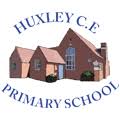 Acorns Class (EYFS)                                                                                                                  2023-24 Acorns Class (EYFS)                                                                                                                  2023-24 Acorns Class (EYFS)                                                                                                                  2023-24 Acorns Class (EYFS)                                                                                                                  2023-24 Acorns Class (EYFS)                                                                                                                  2023-24 Acorns Class (EYFS)                                                                                                                  2023-24 Autumn 1Autumn 2Spring 1Spring 2Summer 1Summer 2Communication and LanguageListening and story time engagementRetelling storiesLearning and using new vocabularyLearning rhymes and songsAsking questionsNon-fiction focusPhysical Development (including daily fine and gross motor skills)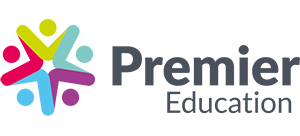 Multi-skills Dance Gymnastics Invasion GamesGymnastics Invasion GamesInvasion Games Net and WallAthletics Athletics Striking & FieldingPersonal, Social and Emotional Development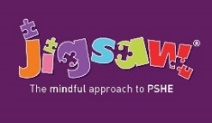 Being Me In My WorldCelebrating Difference Dreams and GoalsHealthy MeRelationshipsChanging MeLiteracy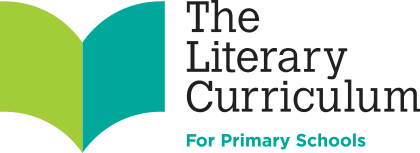 See English Overview for Breakdown of text types coveredOutside InsideKnowing YourselfTalents and PowersSowing a SeedStrength of MindFamily and FriendsMaths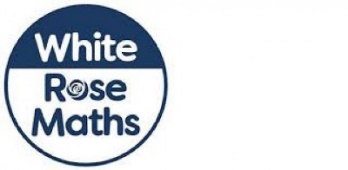 Getting to know youMatch, Sort and CompareTalk about measure and patternsIt’s 1, 2, 3!Circles and Triangles1,2,3,4,5Shapes with 4 sidesAlive in 5!Mass and CapacityGrowing 6, 7, 8Length, Height and TimeBuilding 9 & 10 Explore 3d shapesTo 20 and beyondHow many more?Manipulate, compose and decomposeSharing and GroupingVisualise, build and mapMake connectionsUnderstanding the world: the natural world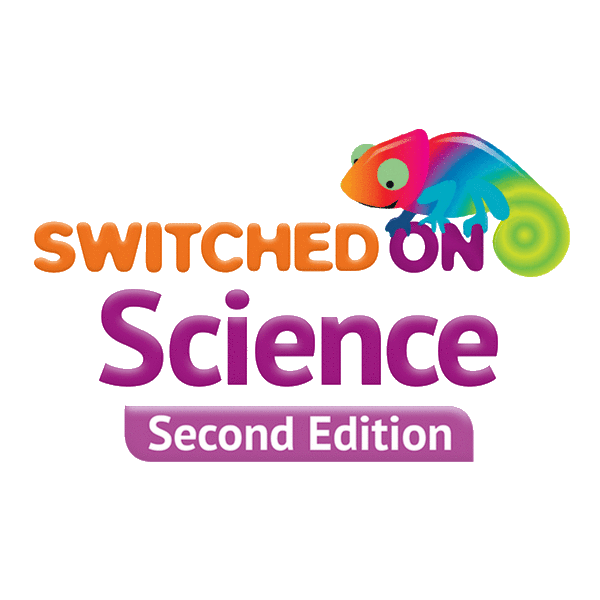 Dough babiesWhatever the weatherSave the Gingerbread Man Superhero MaterialsSound CollectorsLight MagicFood of the SeasonsThe Potting ShedMud Glorious MudFrozenInto the WoodsPets and VetsDinosaursSocksPiratesBiscuit bearsUnderstanding the world: people, culture and communitiesOur Local AreaPeople and their communities Animals and their habitatsUnderstanding the world: past and presentMy Family HistoryThe Greatest ExplorersGreat Inventions- TransportExpressive Arts and Design: D&TFood: Food and vegetables Textiles-PouchesMechanisms- Making a moving Story BooksStructures- constructing a WindmillExtended projectMechanism –wheels and axlesArt and Design (3 units A, 5 units B)BaselineFormal elements of Art BaselineFormal elements of Art Art and design skills unitArt and design skills unitLandscapesLandscapesExpressive Arts and Design: music (including specific EYFS rhyme time)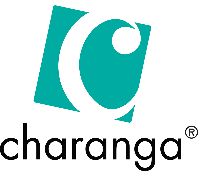 How does music help us to make friends?How does music teach us about the past?How does music make the world a better place?How does music teach us about our neighbourhood?How does music make us happy?How does music teach us about our planet?RE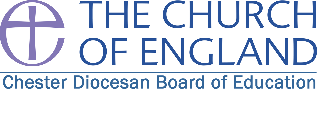 Good newsGodChristian CommunityIncarnationKingdom of GodForgivenessSalvationResurrectionDiscipleship Holy SpiritCreationDiscipleship Holy SpiritCreation